Vježba: Spoji parove: https://www.bookwidgets.com/play/ENVVEFNama za ponavljanje i vježbu ostaju 92. i 93. str. u radnoj bilježnici i 108. i 109. str.u zbirci. Imaš vremena cijeli tjedan za rješavanje tih zadataka.Rješenja zadaće s prošlog sata (zbirka, 106. i 107. str.):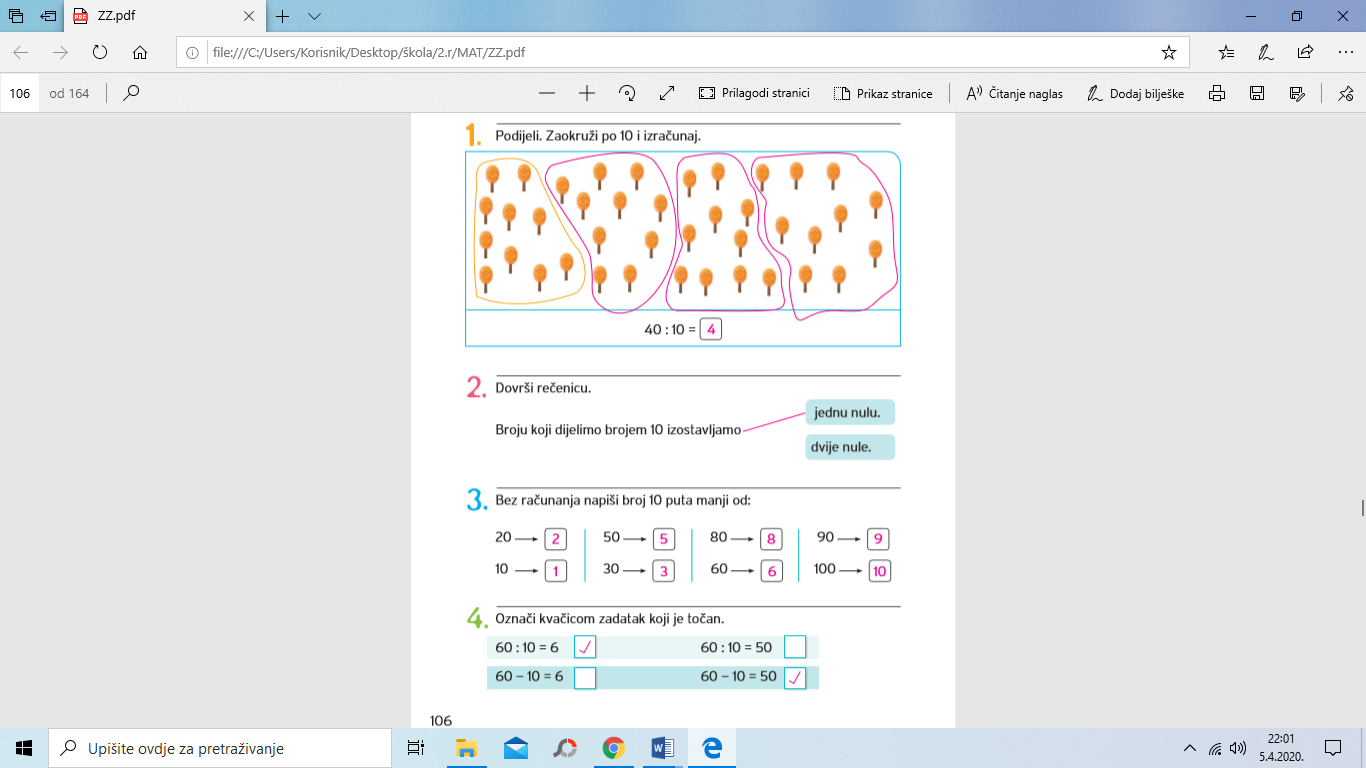 Pronađi grešku u 8. zadatku  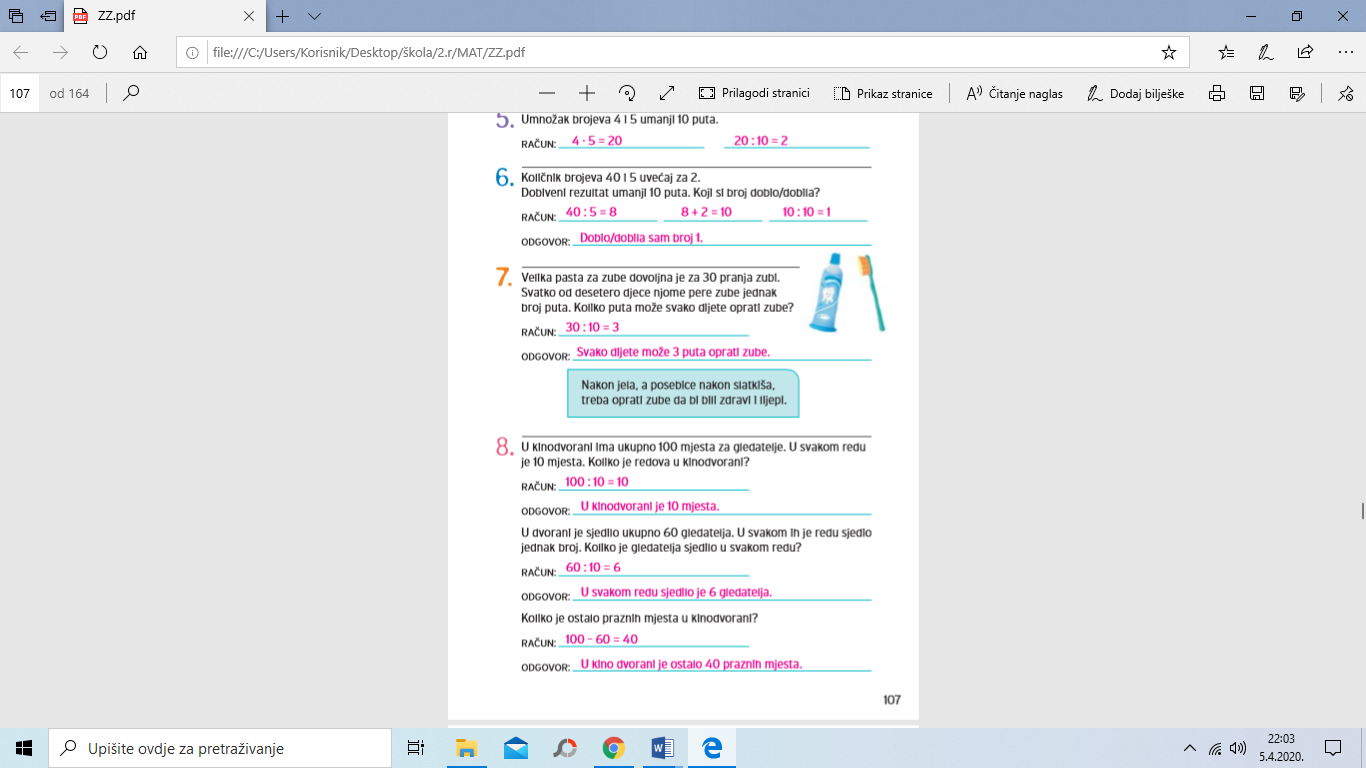 Jesi li našla / našao grešku?Pomoć: greška je u prvom odgovoru....Trebamo odgovoriti koliko je redova, a ne koliko je mjesta u kinodvorani. Napiši točno.